Kedves Kollégák!Ez egy online szókereső, amely a LearningApps.org felületén készítette a Szitakötő 51. számában található Csak az lehet című olvasmányhoz.Az alábbi linkre kattintva lehet elérni a feladatot:https://learningapps.org/15174439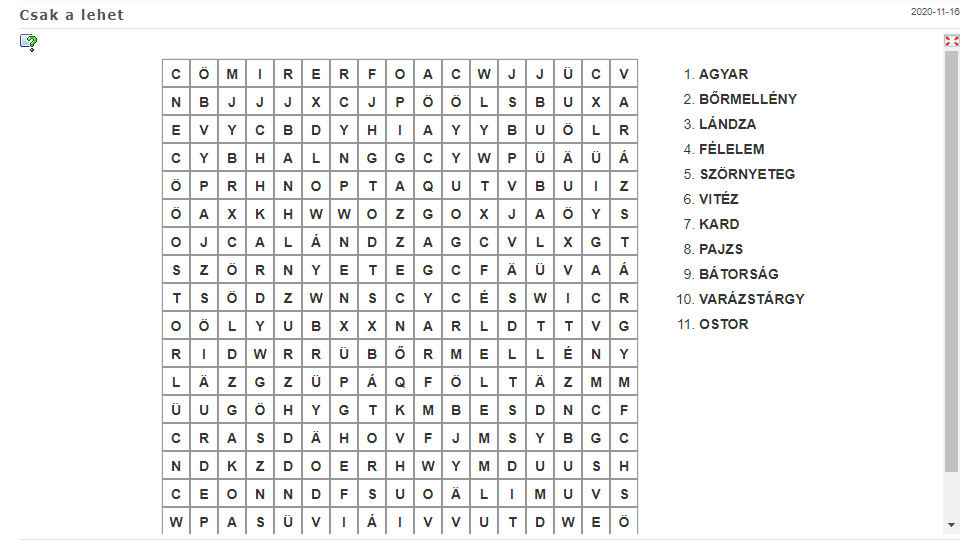 